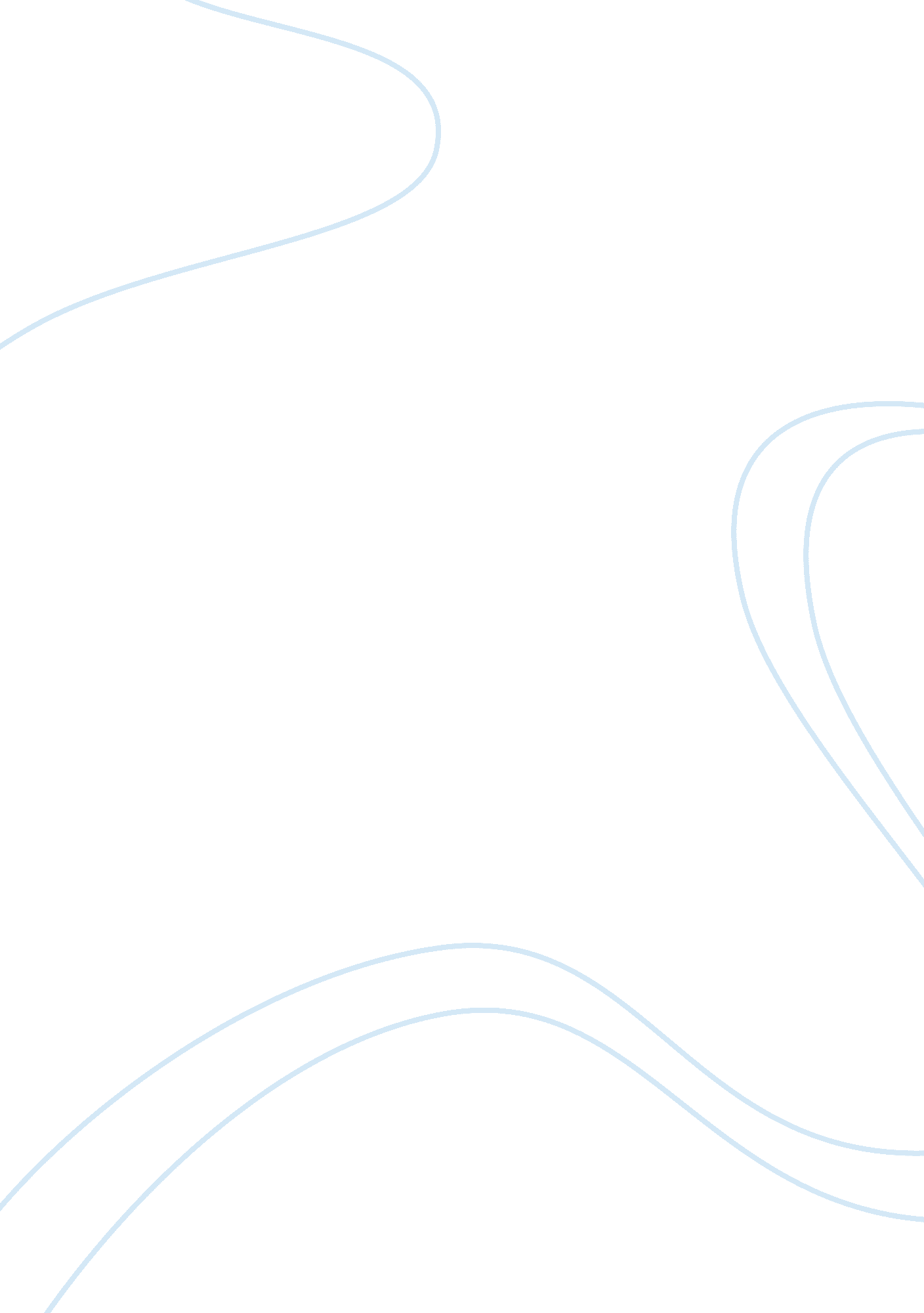 Seeking a position as a nuclear medicine technologist - resume cv exampleHealth & Medicine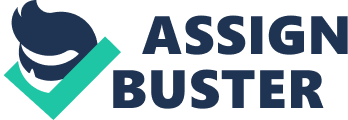 Seeking a Position as a Nuclear Medicine Technologist “ The Community Cancer Center (CCC) is one of the private, bountiful, non-profit, community-owned and operated cancer treatment facilities” (Community Cancer Center) that was formed in early 1980. CCC is very unique. This is evidenced by its lack of affiliation to governmental, political, or religious organizations. It is also independent of any support from any hospital or medical organization. Additionally, it performs its roles without any support from tax dollars. All these contribute to it working entirely towards enhancing the success of the community. 
“ The CCC is governed by a voluntary, 30-member Board of Trustees” (Community Cancer Center). Its administrative duties are carried out by an executive director who supervises a staff of 22 as well as part-time employees. Physician services are offered by 2 independently employed oncologists. CCC offers support to those who lack the potential to purchase needed medicines. It also offers nutritional as well as psychosocial counseling to those in need of the service. A van owned by the center as well as the driver employed by the center take part in transporting patients who lack the ability to access medical centers. 
According to Bruce Hanna who was the former president of the Community Cancer Foundation, the philosophy of the CCC is to “ To give hope, when life is challenged by cancer and to care for all who need it in Douglas County” (Community Cancer Center). 
The job I am applying for is located in Normal, IL 61761. It is offered by all industries, and it requires a full-time employee. The reference code of the job is 20645485. The description of the job was: “ Nuclear Medicine Technologist/Diagnostic CT Technologist to work in the radiation oncology department” (Community Cancer Center). 
Employee qualifications 
The qualifications of the applicant included 
Experience as a Nuclear Medicine Technologist as well as experience in PET’CT. 
Experience in Diagnostic CT is also required for one to access this job. 
According to the post, “ an applicant must also have passed the written examination of the American Registry of Radiologic Technologists in Nuclear Medicine Technology or the Nuclear Medicine Technology Certification Board exam” (Community Cancer Center). 
In addition to these, the job advertisement also requires one to have the current Illinois Department of Nuclear Safety/IEMA license in Nuclear Medicine Technology. 